Měření hustoty, jednotky hustotyOpakování – výpočet objemu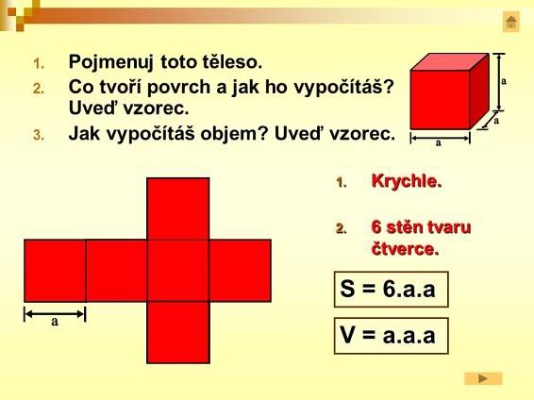 Opakování z matematiky:Objem krychle:  V = a · a · a 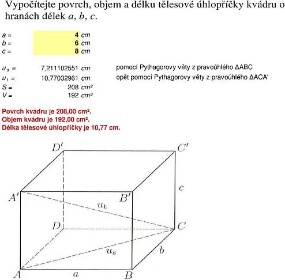 Objem kvádru:   V = a · d · cHustota látkyHustotu látky, vypočítáme tak, že ___________ tělesa dělíme jeho_______________.m – hmotnost tělesaV – objem ϱ – (ró) – ____________Značka jednotky g/cm³.           ϱ= m : V 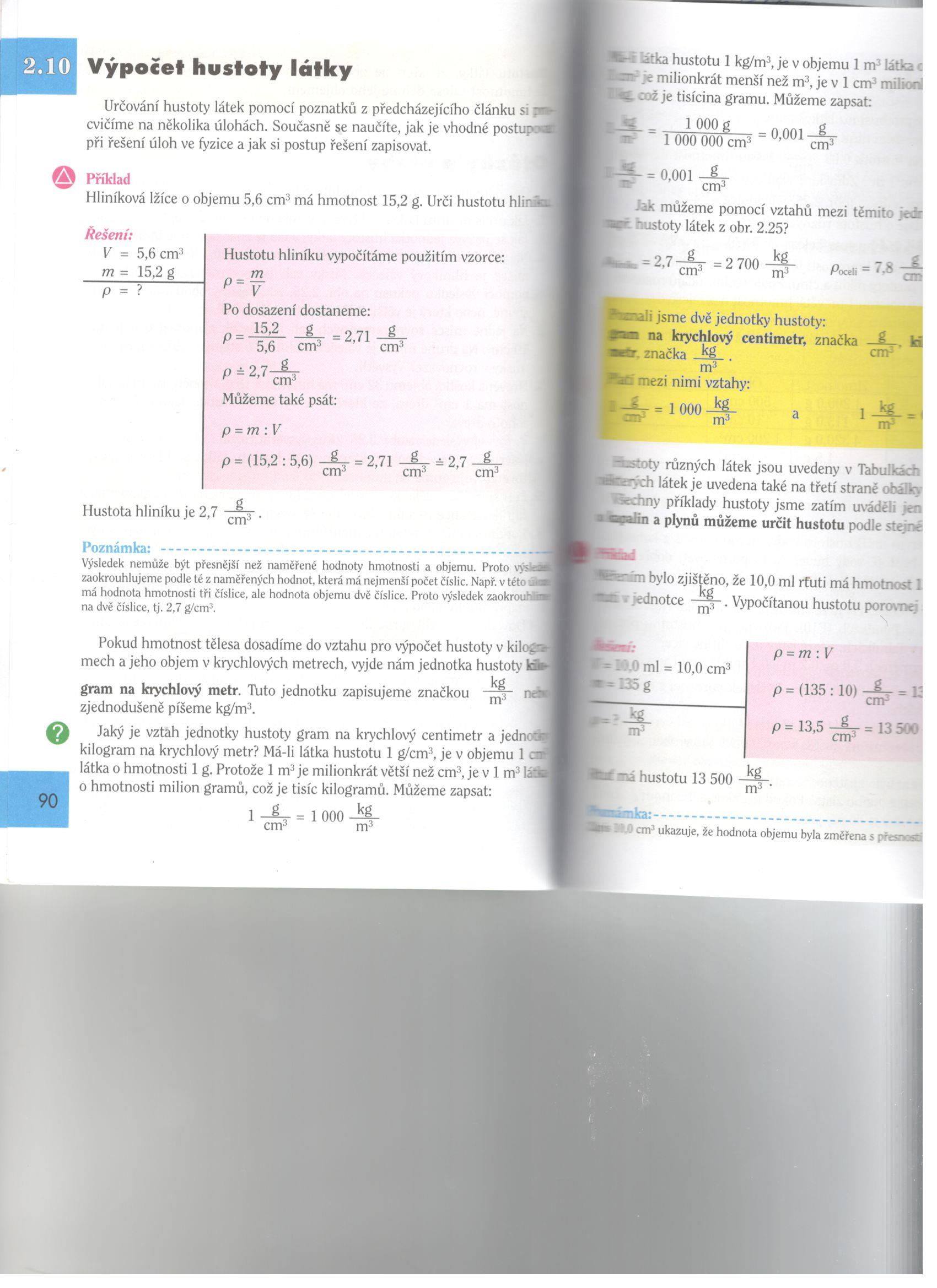  Jednotky hustotyHustotu lze také vypočítat v kylogramech na krychlový metr.Přepočet: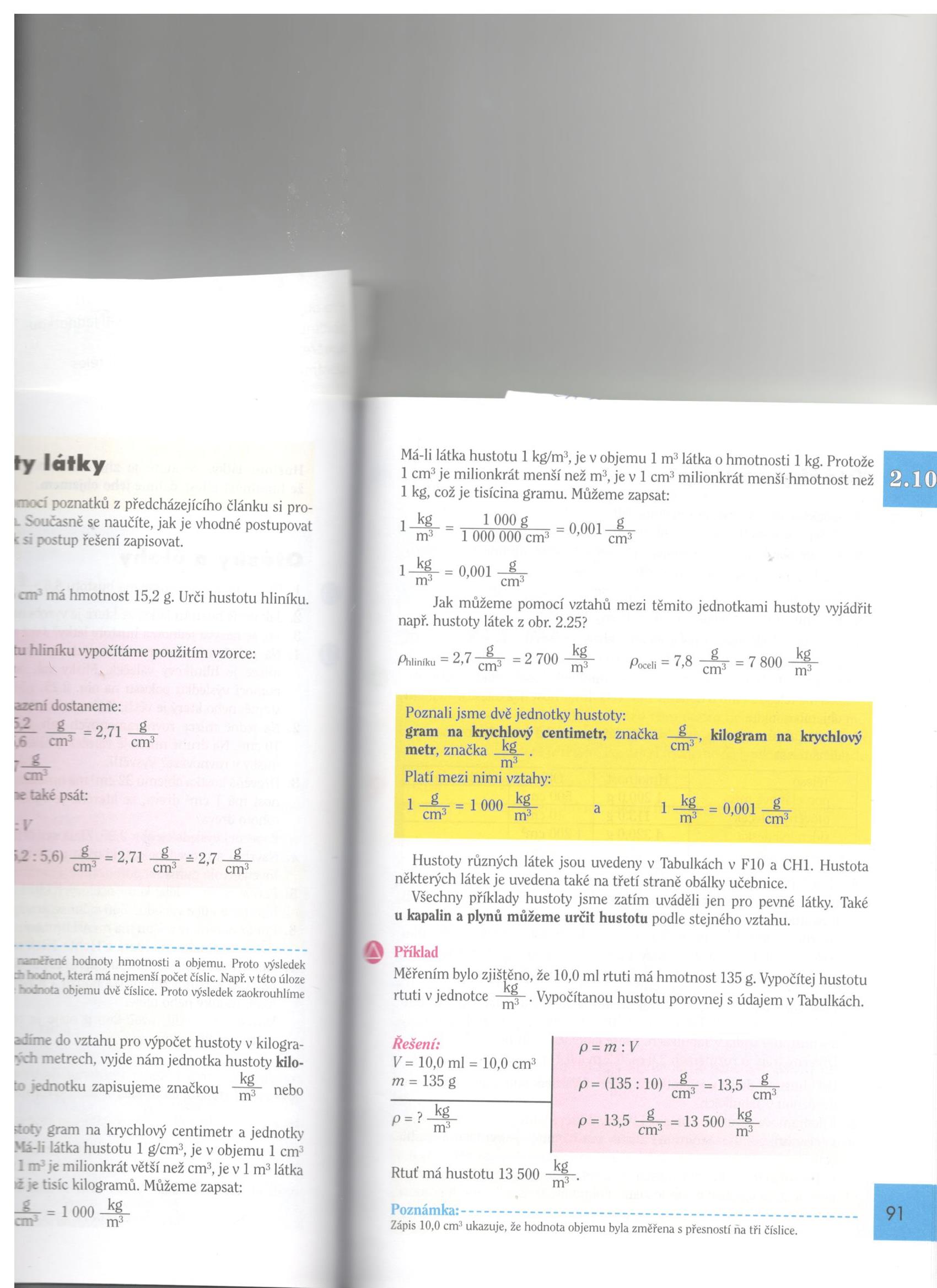 25g =			kg		3854g =		kg47g =			kg		830g	 =		kg1kg 50g =		kg		3kg 500g =		  g5g 40mg		  g		9mg =	                               g